П О С Т А Н О В Л Е Н И Е №	5		от 31.01.2019 г.Об отмене Постановлений Местной администрации внутригородского муниципального образования поселок Комарово № 91 от 18.10.2017 года и № 20 от 19.03.2018 годаВ связи с принятием Муниципальным советом внутригородского муниципального образования Санкт-Петербурга поселок Комарово Решения от 30.01.2019 № 1-3 «Об отмене решений муниципального совета внутригородского муниципального образования Санкт-Петербурга посёлок Комарово» Местная администрация ПОСТАНОВЛЯЕТ:Отменить Постановления Местной администрации внутригородского муниципального образования Санкт-Петербурга поселок Комарово № 91 от 18.10.2017 «О реализации на территории внутригородского муниципального образования Санкт-Петербурга поселок Комарово проекта «Формирование комфортной городской среды» и Постановление № 20 от 19.03.2018 «О внесении изменений в Постановление Местной администрации внутригородского муниципального образования Санкт-Петербурга поселок Комарово от 18.10.2017 № 91 «О реализации на территории внутригородского муниципального образования Санкт-Петербурга поселок Комарово проекта «Формирование комфортной городской среды»».Настоящее Постановление вступает в силу с момента его подписания и подлежит официальному опубликованию.Контроль за исполнением данного Постановления оставляю за собой.Глава Местной администрации						Е.А.Торопов 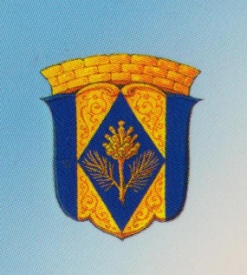 